크고 작은 소중한 기억들감사했던 마음들 그 모든 순간을 당신과 나누고 싶습니다.오늘 이 복된 성탄절의 평화와 기쁨이 내년에도 일 년 내내 당신과 함께 하기를 기도드립니다.메리 크리스마스!May the peace and joy of Christmas remain with you throughout the New Year!Merry Christmas!Que a paz e a alegria do Natal permaneçam com você durante o Ano Novo!Feliz Natal!愿圣诞节的和平与欢乐在整个新年中与您同在！圣诞节快乐！서부 아프리카 대서양의 작은 섬나라 까보베르데 조 남홍, 연섭 선교사 드립니다.소  속 : 한국 불어권 선교회, GMP America전  화 : 한국 070-8724-4456, 까보베르데 238) 959-3512, 3513주  소 : CP 1007, Praia, Cape VerdeE-Mail : nhongcho@hanmail.net, ycho56213@daum.net 카톡 ID : cavoverdecho, Aroma56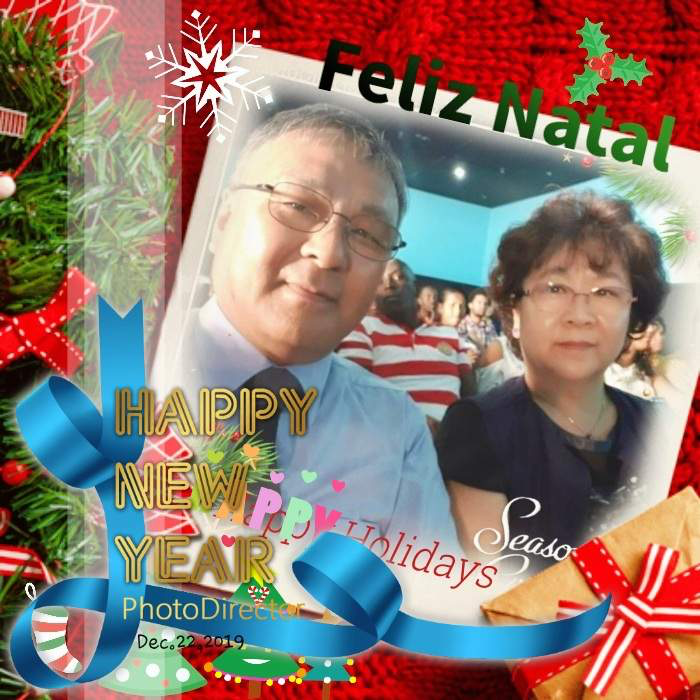 